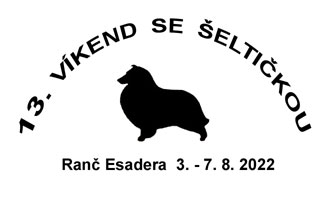 P ř i h l á š k a
na 13. Víkend se šeltičkou				Jméno účastníka: __________________________________________________________  Rok narození: ___________________Další osoby (uveďte i rok narození):____________________________________________________________________________________________________________________________________________________Adresa: __________________________________________________________________Kontakt (telefon, e-mail): _________________________________
Počet psů, jejich jména (z PP) a věk, popř. zda jde o jiné plemeno než šeltie:______________________________________________________________________________________________________________________________________________________________________________________________________________________________Vyplňte prosím jednu z tabulek ohledně ubytování, počtů osob a psů. V tabulce najdete částky za celý pobyt (4 dny). Označte případný zájem o legíny a tepláky, poté doplňte celkovou částku. Pokud by nebyla v době objednání na skladě mnou zvolená barva šátku nebo čepice, uvádím tuto jako náhradní (jestliže objednáváte více kusů, přehledně označte, za kterou barvu volíte jinou náhradní barvu): _______________________________________________________Celkově za ubytování i „víkendovské“ oblečení zaplatím částku __________________Odesláním přihlášky na 13. ročník Víkendu se šeltičkou účastník souhlasí se shromažďováním obecných údajů pro potřeby ubytovacího zařízení a za účelem propagace a prezentace zmíněné akce a s tím souvisejícími činnostmi (identifikace na soutěžích, aukci výrobků, pořizování foto a video dokumentace, zprávy pro sponzory apod.).V ____________________ dne ________________	   ________________________									             podpis	UBYTOVÁNÍ
CELÝ POBYTcena 
za osobu 
a psana celý pobytpočetčástkaCHATKY A SRUBY
dospělý a dítě od 6 let			         
(částka obsahuje 4x ubytování, 4x plnou penzi)2800,-POKOJE
dospělý a dítě od 6 let			         
(částka obsahuje 4x ubytování, 4x plnou penzi)3200,-APARTMÁNY
dospělý a dítě od 6 let			         
(částka obsahuje 4x ubytování, 4x plnou penzi)3600,-dítě 3 – 6 let				
(částka obsahuje 4x ubytování, 4x plnou penzi)2100,-dítě do 3 let					zdarma0PES (PSI) - zahrnuti v ceně za ubytovánízdarma0cvičící pes (zapojený do jakýchkoliv víkendovských aktivit) – jednorázový poplatek za 1 psa30,-CELKEM ZA UBYTOVÁNÍ A STRAVUCELKEM ZA UBYTOVÁNÍ A STRAVUCELKEM ZA UBYTOVÁNÍ A STRAVU
Památeční 
šátky a čepicebarvy(označte)barvy(označte)počet kusůčástka Multifunkční šátek
95 KčbíláčernáMultifunkční šátek
95 Kčpočet kusů:  počet kusů:Multifunkční šátek
95 Kčkrálovská modráneonově růžováMultifunkční šátek
95 Kčpočet kusů:počet kusů:Multifunkční šátek
95 Kčtyrkysováneonově žlutáMultifunkční šátek
95 Kčpočet kusů:počet kusů:Multifunkční šátek
95 Kččervená fialováMultifunkční šátek
95 Kčpočet kusů:počet kusů:Čepice 
140 KččernágrafitováČepice 
140 Kčpočet kusů:počet kusů:Čepice 
140 Kčnámořnická modrákarmínově červenáČepice 
140 Kčpočet kusů:počet kusů:CELKEM ŠÁTKY A ČEPICECELKEM ŠÁTKY A ČEPICECELKEM ŠÁTKY A ČEPICE